Conozca Sus Riesgos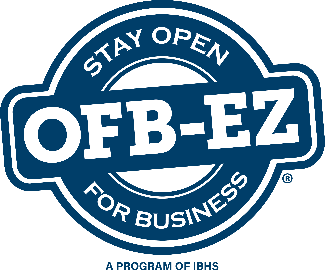 Actualizado:      Siguiente revisión:      Use este formulario para revisar los posibles riesgos. Complete en un espacio los niveles de probabilidad y uno para los niveles de severidad. Finalmente, multiplique los niveles de probabilidad y severidad y coloque el total en la columna de valor total. RIESGOSProbabilidad (0-5)Severidad (0-5)TotalTerremotoTornado / Viento / HuracánInundaciónClima Severo de InviernoIncendio en el InteriorIncendio ForestalPérdida / Enfermedad de Personal EsencialViolencia en el Lugar De Trabajo Falla Del Software/ HardwareApagónPérdida de Servicios (Agua, Gas, Electricidad, Etc.)Pandemia / Epidemia / InfluenzaPérdida de Local / EdificioOtro:      Otro:      Otro:      Otro:      Otro:      Otro:      